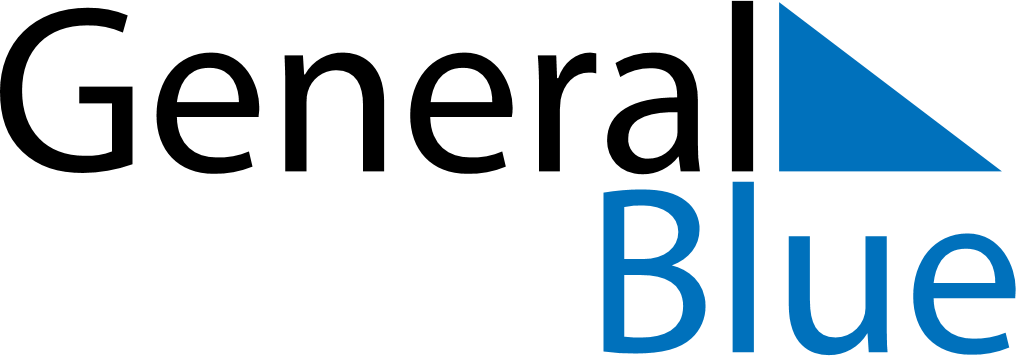 August 2020August 2020August 2020August 2020JapanJapanJapanMondayTuesdayWednesdayThursdayFridaySaturdaySaturdaySunday112345678891011121314151516Mountain Day1718192021222223242526272829293031